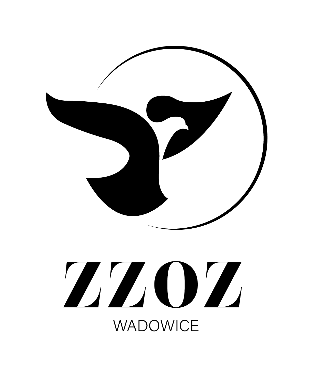            Zespół Zakładów Opieki Zdrowotnej w Wadowicach
                ul. Karmelicka 5, 34-100 Wadowice                  www.zzozwadowice.pl, email: sekretariat@zzozwadowice.plZałącznik nr 2Formularz Ofertowy (wzór)Nazwa, adres Dostawcy ……………..………………………...................................................................................................Regon:............................................................................... NIP: ................................................................................Tel: ....................................................................... Fax: ................................................................................Internet: ...............................................................    e- mail: ..........................................................................Osoba odpowiedzialna za realizację umowy: ...........................................................................................................(Imię i nazwisko, numer telefonu)Osoba upoważniona do podpisania umowy: …………………………..……………………………………………..……………………(Imię i nazwisko, stanowisko)Oferta cenowa (w PLN), znak: ZP.26.2.13.2024 Wartość oferty netto: ................... zł, brutto: .......................... zł.Termin realizacji dostawy częściowej 21 dni (od poniedziałku do piątku) od dnia złożenia zamówienia 
w godzinach od 7:00 do 14:00.Termin płatności: 60 dni od daty dostarczenia prawidłowo wystawionej faktury VAT do siedziby Zamawiającego w formie przelewu.Oświadczam/y, że posiadam/y niezbędną wiedzę i doświadczenie oraz dysponuję/my potencjałem technicznym i osobami zdolnymi do wykonania zamówienia.Oświadczam/y, że oferowana wartość oferty jest ceną ostateczną do zapłaty z uwzględnieniem wszelkich rabatów oraz kosztów.Oświadczam/y, że zapoznałem/liśmy się z warunkami określonymi w niniejszym zaproszeniu
i przyjmuję/emy je bez zastrzeżeń.Oświadczam/ y, że w przypadku uznania mojej/ naszej oferty za najkorzystniejszą zobowiązuję/emy się do realizacji zamówienia na warunkach zawartych w zaproszeniu wraz z załączonym do niego projektem umowy.Wymienione niżej dokumenty stanowią tajemnicę przedsiębiorstwa i nie mogą być udostępniane osobom trzecim:…………………………………………………..Oświadczam/y, że przewiduję/emy powierzenie podwykonawcom …………………………………………… (podać nazwę firmy podwykonawcy)*.Części realizacji zamówienia, jakie powierzam/y podwykonawcy*:10.1.…………………………………………………..Oświadczam/y, że nie przewiduję/emy powierzenia podwykonawcom realizacji części zamówienia*Oświadczam/y, że:zostałem poinformowany zgodnie z art. 13 ust. 1 i 2 RODO o przetwarzaniu moich danych osobowych na potrzeby niniejszego postępowania o udzielenie zamówienia publicznego oraz zawarcia i realizacji umowywypełniłem obowiązki informacyjne przewidziane w art. 13 lub art. 14 RODO wobec osób fizycznych, od których dane osobowe bezpośrednio lub pośrednio pozyskałem w celu ubiegania się o udzielenie zamówienia publicznego i zobowiązuję się wypełnić je wobec osób fizycznych od których dane osobowe bezpośrednio lub pośrednio pozyskam w celu zawarcia i realizacji umowyW związku z art. 7 ust. 1 ustawy z dnia 13 kwietnia 2022 r.  o szczególnych rozwiązaniach w zakresie przeciwdziałania wspieraniu agresji na Ukrainę oraz służących ochronie bezpieczeństwa narodowego OŚWIADCZAM, że: Wykonawca jest* / nie jest* wymieniony w wykazach określonych w rozporządzeniu 765/2006
i rozporządzeniu 269/2014 albo wpisany na listę na podstawie decyzji w sprawie wpisu na listę rozstrzygającej
o zastosowaniu środka, o którym mowa w art. 1 pkt 3 ww. ustawy; beneficjentem rzeczywistym Wykonawcy w rozumieniu ustawy z dnia 1 marca 2018 r. o przeciwdziałaniu praniu pieniędzy oraz finansowaniu terroryzmu (Dz. U. z 2022 r. poz. 593 i 655) jest* / nie jest* osoba wymieniona w wykazach określonych w rozporządzeniu 765/2006 i rozporządzeniu 269/2014 albo wpisana na listę lub będąca takim beneficjentem rzeczywistym od dnia 24 lutego 2022 r., o ile została wpisana na listę na podstawie decyzji w sprawie wpisu na listę rozstrzygającej o zastosowaniu środka, o którym mowa w art. 1 pkt 3 ww. ustawy;jednostką dominującą Wykonawcy w rozumieniu art. 3 ust. 1 pkt 37 ustawy z dnia 29 września 1994 r. 
o rachunkowości (Dz. U. z 2021 r. poz. 217, 2105 i 2106), jest* / nie jest* podmiot wymieniony w wykazach określonych w rozporządzeniu 765/2006 i rozporządzeniu 269/2014 albo wpisany na listę lub będący taką jednostką dominującą od dnia 24 lutego 2022 r., o ile został wpisany na listę na podstawie decyzji w sprawie wpisu na listę rozstrzygającej o zastosowaniu środka, o którym mowa w art. 1 pkt 3 ww. ustawy.…………………………………….						                	………………………………………………..(miejscowość, data)		(podpis osoby uprawnionej do		reprezentowania Dostawcy)* niepotrzebne skreślićL.P.KlasaZapotrzebowanie na 36 miesięcyCena jednostkowa nettoWartość netto% VATWartość brutto1G4 / Coarse 70%182M5 / ePM10 50%183F9 / ePM1 80%184G4 / Coarse 70%185M5 / ePM10 50%186F9 / ePM1 80%187G4 / Coarse 70%188M5 / ePM10 50%189F9 / ePM1 80%1810G4 / Coarse 70%1811M5 / ePM10 50%1812F9 / ePM1 80%1813G4 / Coarse 70%1814M5 / ePM10 50%1815F9 / ePM1 80%1816G4 / Coarse 70%1817M5 / ePM10 50%1818F9 / ePM1 80%1819G4 / Coarse 70%1820M5 / ePM10 50%1821F9 / ePM1 80%1822G4 / Coarse 70%1823M5 / ePM10 50%1824F9 / ePM1 80%1825G4 / Coarse 70%1826G4/ Coarse >65%1827G4/ Coarse >65%9028G4/ Coarse >65%14429G4/ Coarse >65%2730M5/ ePM10 65%5431M5/ ePM10 65%6332F7/ ePM10 85%1833F7/ ePM10 85%7234F7/ ePM10 85%4535F9/ ePM1 70%2736F9/ ePM1 70%2737G4/ Coarse >65%1838G4/ Coarse >65%3639F9/ ePM1 70%940F9/ ePM1 70%2741G4/ Coarse >65%2742G4/ Coarse >65%3643F9/ ePM1 70%1844F9/ ePM1 70%945F9/ ePM1 70%946G4/ Coarse >65%1847G4/ Coarse >65%1848G4/ Coarse >65%9049G4/ Coarse >65%1550G4/ Coarse >65%1551F8/ ePM10 85%1552F8/ ePM10 85%1553G4/ Coarse >65%3654G4/ Coarse >65%7255F8/ ePM10 85%1856F8/ ePM10 85%3657M5/ coarse > 85%1558F9959G4/ Coarse >65%24RAZEMRAZEMXX